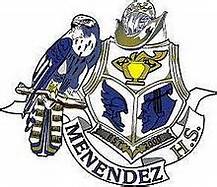 Pedro Menendez High SchoolSAC Meeting AgendaThursday, November 29th – 4:30 pmPMHS Media CenterWelcome and Sign-InSchool Updates				Dr. CarmichaelFortify FL					TBATurnitin.com Funding Request		J. HigginsRemarks from SAC members		All MembersMeeting adjournmentUpcoming Meetings1/31/19 4:30 PM2/28/19 4:30 PM4/25/19 4:30 PM5/9/19 4:30 PM